Перечень игр и пособий, находящихся в кабинете Центра игровой поддержки ребёнка «Малышок»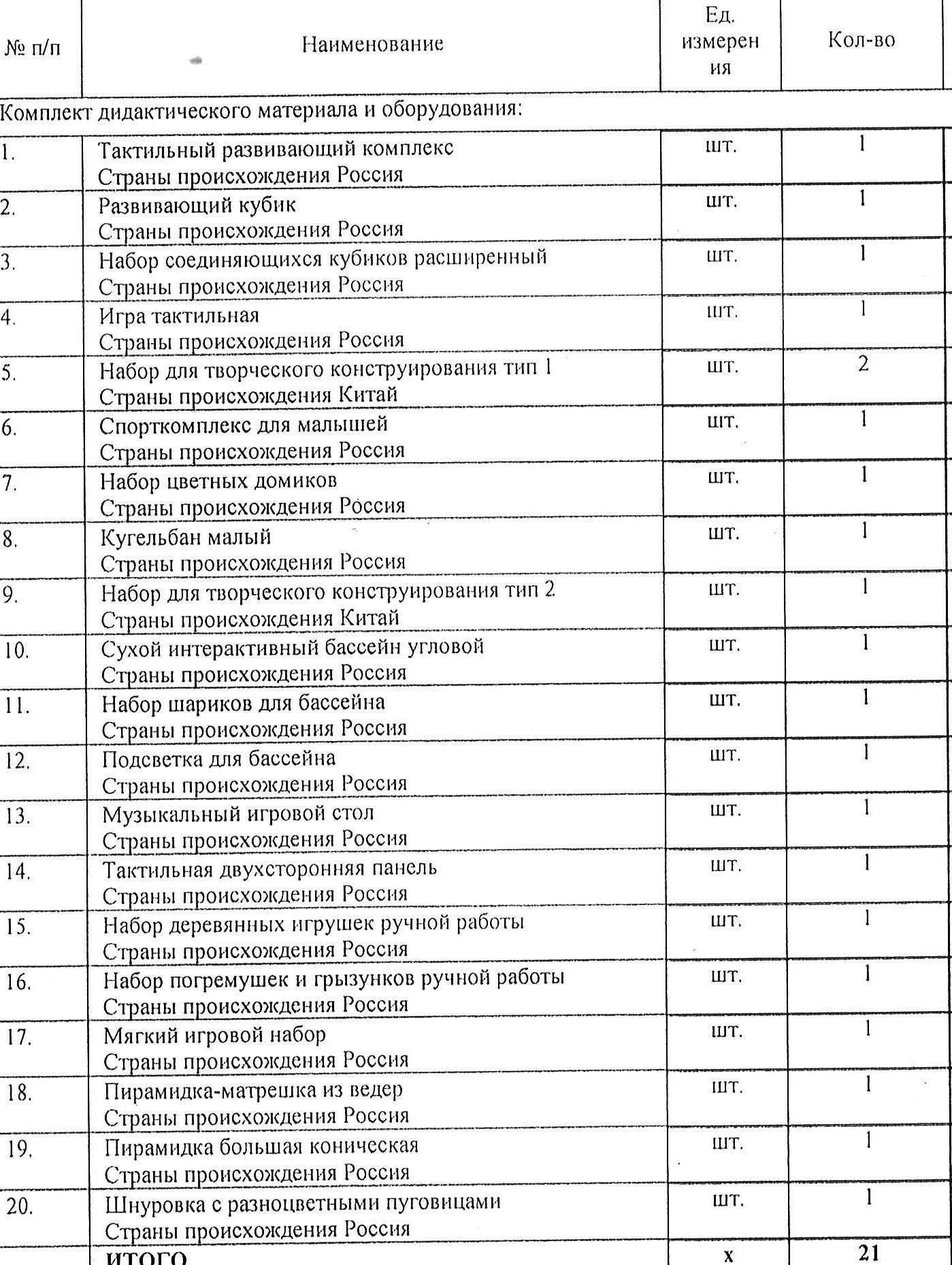 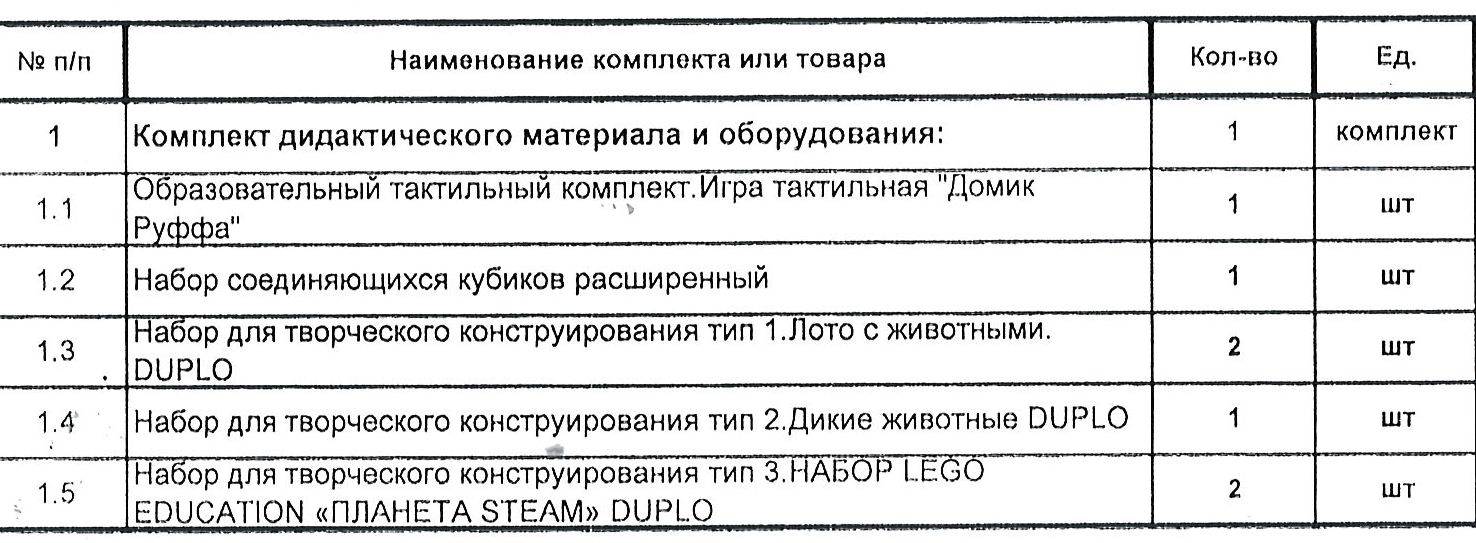 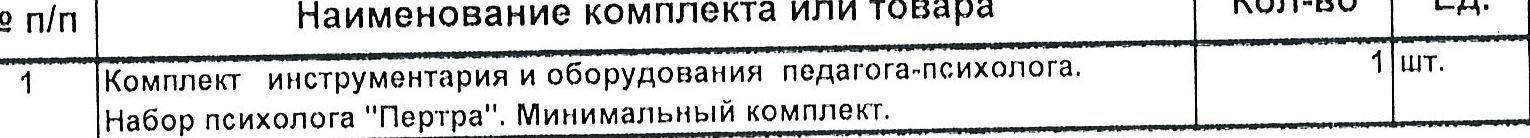 На средства МБДОУ «ЦРР – Карагайский детский сад №4» было закуплено оборудование:Игровой комплект «Пертра»  (набор психолога);Мультисенсорное пособие «Нумикон»;Электронная диагностика KID/RCDI-2000 для точной оценки развития ребёнка.